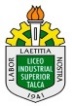                                     GUÍA DE APRENDIZAJE   LENGUAJE    SEGUNDO MEDIO (segunda semana de junio)       )Departamento o docente(s): LENGUA Y LITERATURAUnidad 1: “RECURSOS LINGÜÍSTICOS Y NO LINGUÍSTICOS” Objetivo:Comprender qué es la infografía, sus características y utilidad comunicativa, reconociendo qué información comunica el recurso, es decir su idea principal y a través de los ejemplos que se exponen en la guía de trabajo crear tu propia infografía.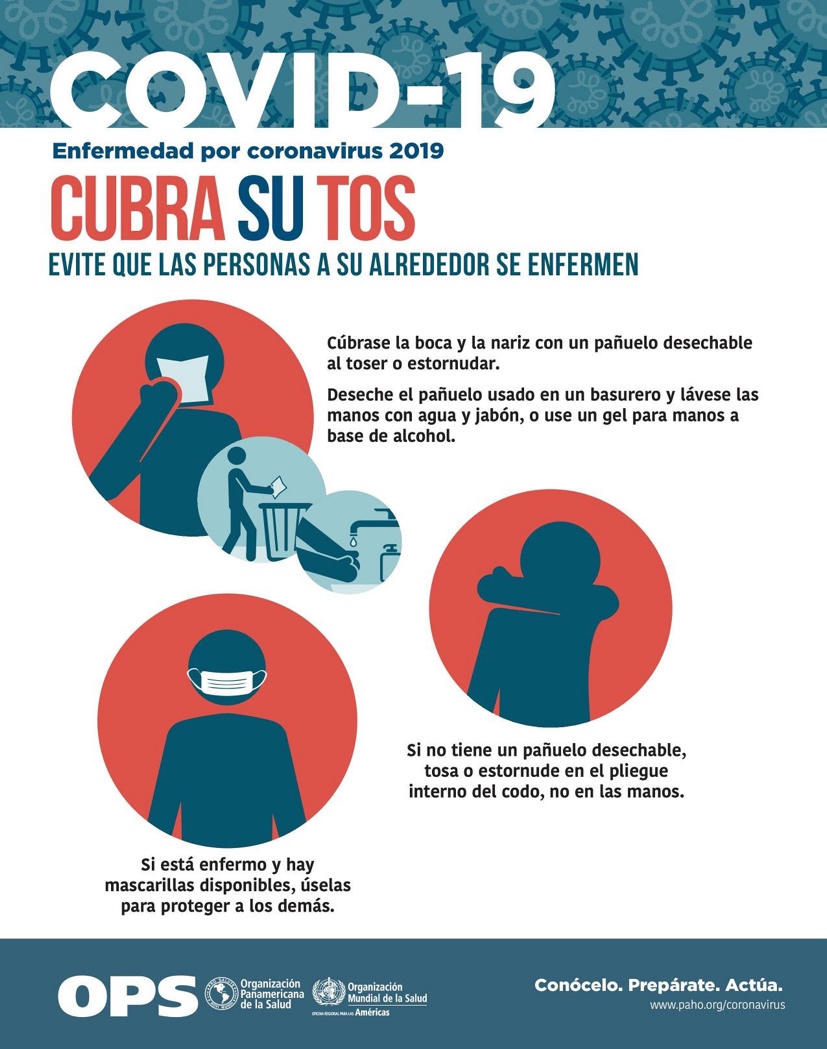 Antes de la actividad:¿Cuál es la idea principal de la imagen?La imagen anterior es una infografía, la cual se define a continuación: Esta información se encuentra en tu texto de lenguaje en la página 46.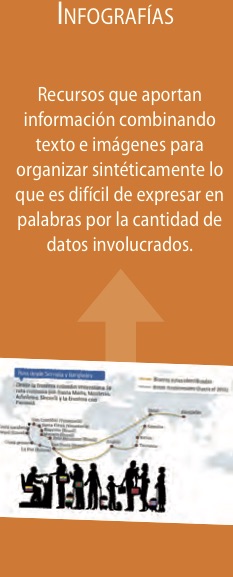 Algunas infografías: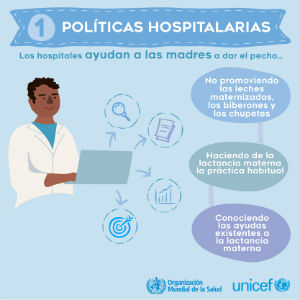 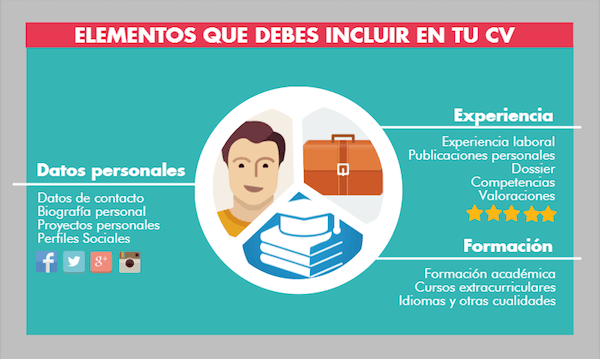 Actividad: Crea una infografía de una temática que consideres interesante y relevante para la sociedad, para esto revisa su definición y ejemplos.Utiliza el espacio designado a continuación, puedes utilizar recortes o dibujar.Reflexiona:¿Es relevante la imagen en la infografía? ¿Por qué?El mensaje principal que transmite la infografía debe ser claro, ¿Por qué razón? 